Board of Parks Commissioners for the Town of Luther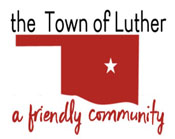 108 S Main, PO Box 56Luther, OK 73054Phone: 405-277-3833Fax: 405-277-9965BOARD OF PARKS COMMISSIONERS FOR THE TOWN OF LUTHERMEETING AGENDAThursday, February 4, 20216:30 PM, Town Hall, 108 S Main St, Luther, OK 73054Call to Order.Roll Call.Determination of a quorum.Open discussion.Adjourn.